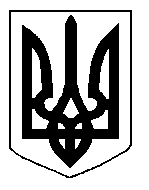 БІЛОЦЕРКІВСЬКА МІСЬКА РАДА	КИЇВСЬКОЇ ОБЛАСТІ	Р І Ш Е Н Н Я
від  31 січня  2019 року                                                                        № 3349-65-VIIПро припинення терміну дії договору оренди землі фізичній особі – підприємцю Шацькій Людмилі ПавлівніРозглянувши звернення постійної комісії з питань земельних відносин та земельного кадастру, планування території, будівництва, архітектури, охорони пам’яток, історичного середовища та благоустрою до міського голови від 28 грудня 2018 року №596/2-17, протокол постійної комісії з питань  земельних відносин та земельного кадастру, планування території, будівництва, архітектури, охорони пам’яток, історичного середовища та благоустрою від 28 грудня 2018 року №158, заяву фізичної особи – підприємця Шацької Людмили Павлівни від 27 грудня 2018 року №6175, відповідно до ст. ст. 12,  ст. 141  Земельного кодексу України, ст. 31 Закону України «Про оренду землі», п.34 ч.1 ст. 26 Закону України «Про місцеве самоврядування в Україні», міська рада вирішила:1.Припинити договір оренди землі з фізичною особою – підприємцем Шацькою Людмилою Павлівною під розміщення кіоску в складі навісу очікування зупинки громадського транспорту за адресою: бульвар Михайла Грушевського (бувший бульвар 1го Травня), в районі житлового будинку №4, площею 0,0038 га з кадастровим номером:3210300000:04:006:0078, який укладений 24 січня 2014 року №1 на  підставі підпункту 6.3. пункту 6 рішення міської ради від 28 листопада 2013 року  №1093-48-VI «Про оформлення правовстановлюючих документів на земельні ділянки юридичним особам та фізичним особам - підприємцям» та зареєстрований в Державному реєстрі речових прав на нерухоме майно  як інше речове право від 14.01.2015 року №8404939,у зв’язку з прийняттям рішення Білоцерківською міською радою  від  30 серпня  2018 року № 2771-55-VII «Про встановлення земельного сервітуту з фізичною особою-підприємцем Шацькою Людмилою Павлівною»2.Особі, зазначеній в цьому рішенні звернутися до управління регулювання земельних відносин Білоцерківської міської ради для укладання додаткової угоди про припинення договору оренди землі від 24 січня 2014 року №1, відповідно до даного рішення, а також оформити інші документи, необхідні для вчинення цієї угоди.3.Особі, зазначеній в цьому рішенні, зареєструвати припинення права оренди земельної ділянки в порядку, визначеному чинним законодавством України.4. Контроль за виконанням цього рішення покласти на постійну комісію з питань  земельних відносин та земельного кадастру, планування території, будівництва, архітектури, охорони пам’яток, історичного середовища та благоустрою.Міський голова                                          	                                                     Г. Дикий